FotomontážZkopíruj si z disku Z: obrázky „Kočka“ a „Krajina“ na svůj disk X:Otevři si obrázek „Kočka“ v programu PhotofiltreProveď výběr pomocí nástroje Laso: Na kartě Výběr => Zvolit tvar => LasoKolem kočky ponechej malý okraj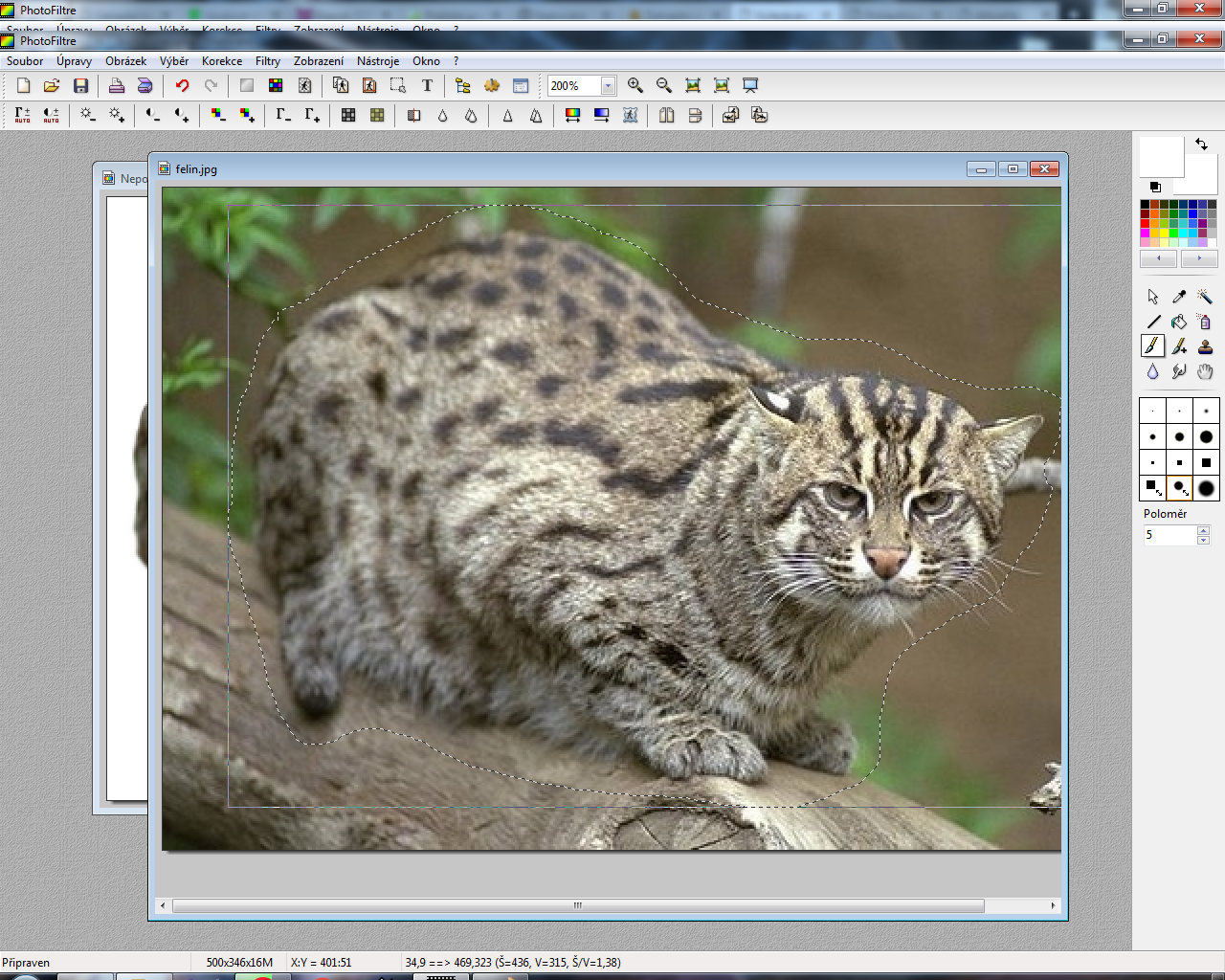 Ořízni výběr: Na kartě Úpravy => Optimalizované oříznutí výběru – nastav:Najít ohraničení: Odchylka 10Zaškrtni: Oběma směryEfekt: VyhlazováníVytvořit nový obrázekPotvrď OKVymaž štětcem bílé pozadí jako gumou: Zvol si štětec v pravém menu, nastav a odmaž přebytečné pozadí:Kulatý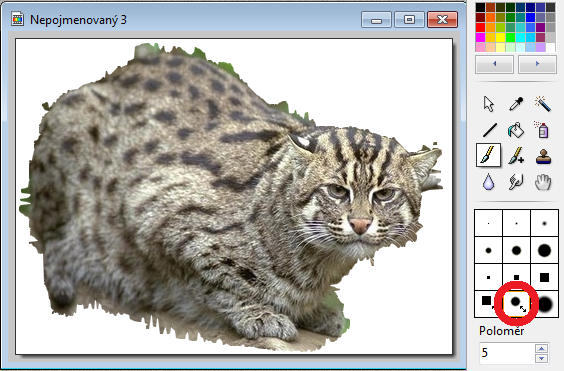 Nastavitelný (můžeš měnit poloměr)Bílý Až budeš mít odmazáno přebytečné pozadí, vyber bílé pozadí pomocí kouzelné hůlky:Vyber nástroj kouzelná hůlka a nastav: Odchylka 50Invertuj výběr: Klikni pravým tlačítkem na obrázek => Invertovat výběrZkopíruj výběr: Na kartě Úpravy => Kopírovat (ctrl + C)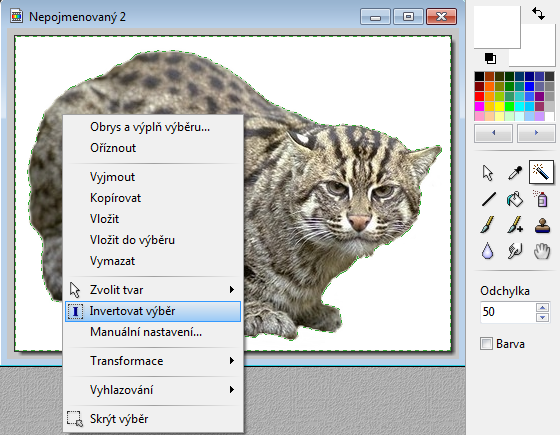 Otevři si obrázek „Krajina“ (vedle sebe jsou dva obrázky)Vytvoř kopii obrázku „Krajina“: Na kartě Obrázek => Vytvořit kopii (na pracovní ploše máš tři obrázky)Aktivuj jeden obrázek s krajinou: Klikni na obrázekVlož oříznutý obrázek kočky: Na kartě Úpravy => Vložit (ctrl + V)Zmenši obrázek kočky: Drž klávesu shift a za roh zmenši kočku do přibližné velikosti jako na obrázkuPotvrď klávesou Enter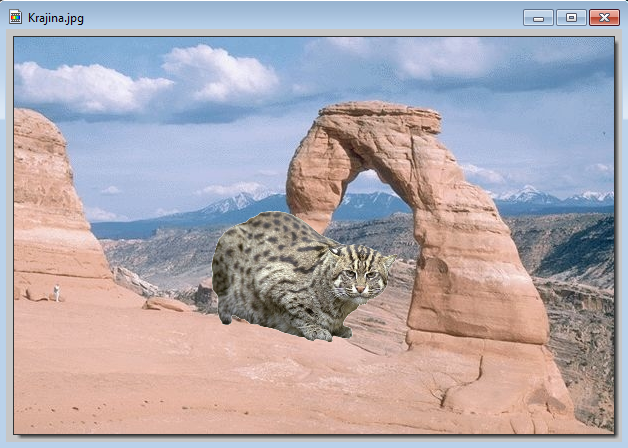 Vyber obrázek s prázdnou krajinou (bez kočky)Přibliž se pomocí lupy alespoň na 200%Pomocí lasa vyber co nejpřesněji část oblouku i země pod ním 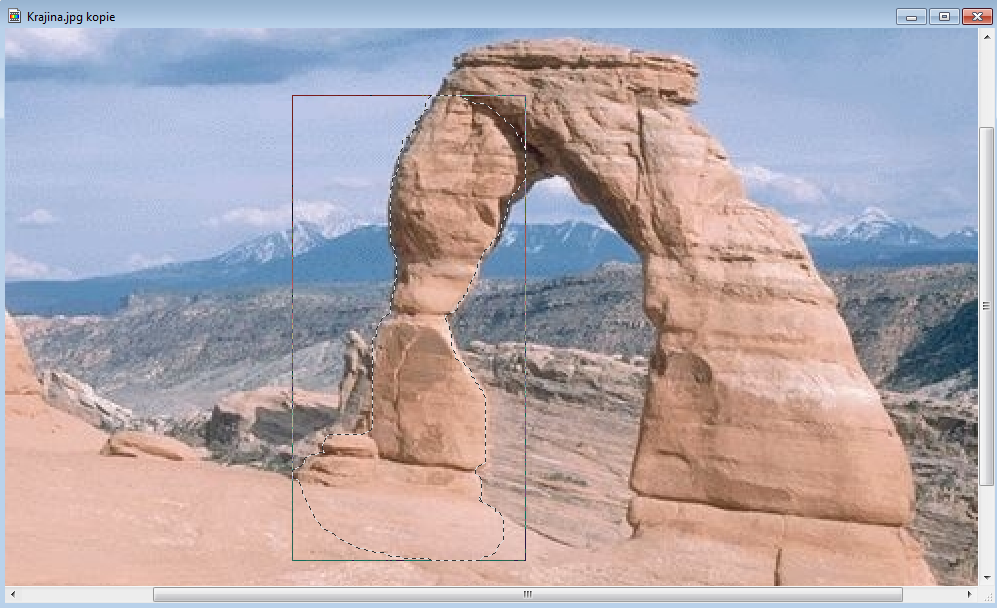 Zkopíruj tento výběr: Na kartě Úpravy => Kopírovat (ctrl + C)Vyber obrázek s vloženou kočkou: Klikni na nějVlož výřez: Na kartě Úpravy => Vložit: vhodně jej umísti a potvrď klávesou Enter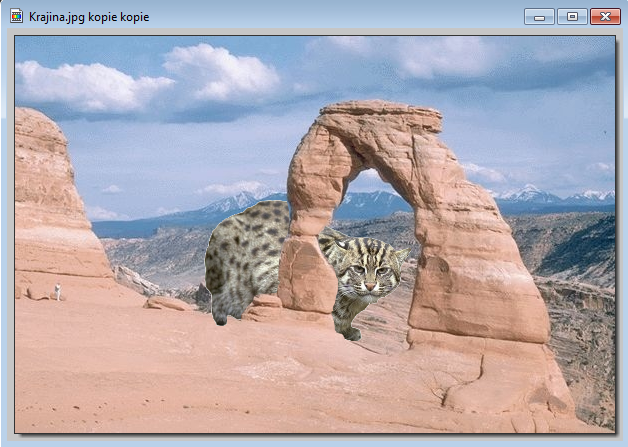 Uprav okraj kočky: Na pravém panelu nástrojů zvol nástroj Rozmazávač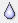 Zatrhni volbu přesnýNeprůsvitnost na 20Rozmaž okraj kočky tam, kde je potřeba (bílé okraje)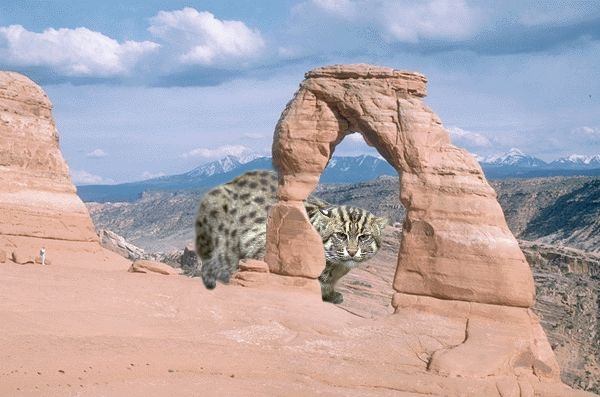 Hotovo!Svoji práci ulož na disk X: jako „Fotomontáž“ a na disk Z: do příslušné složky jako svoje příjmení.